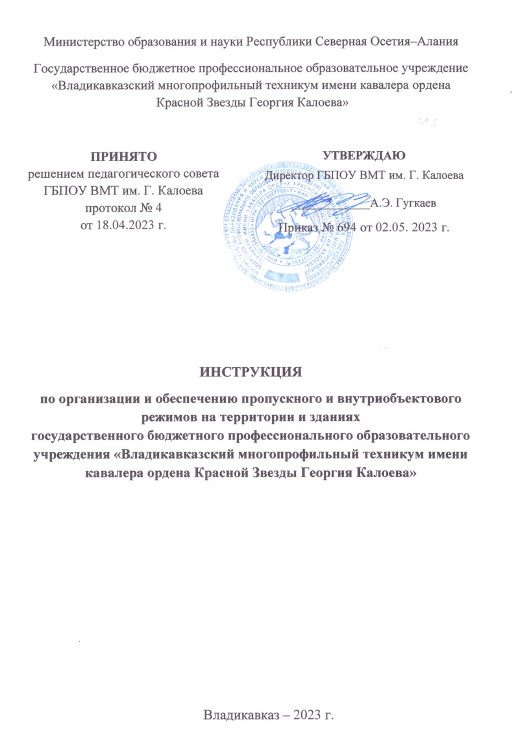 ИНСТРУКЦИЯпо организации и обеспечению пропускного и внутриобъектовогорежимов на территории и зданиях государственного бюджетного профессионального образовательного учреждения «Владикавказский многопрофильный техникум имени кавалера ордена Красной Звезды Георгия Калоева»1. Общие положения1.1. Инструкция по организации и обеспечению пропускного и внутриобъектового режимов на территории и зданиях государственного бюджетного профессионального образовательного учреждения «Владикавказский многопрофильный техникум имени кавалера ордена Красной Звезды Георгия Калоева» (далее – Инструкция, Техникум) разработана в соответствии с требованиями законодательства Российской Федерации, нормативных правовых актов Российской Федерации по обеспечению защиты государственной тайны, безопасности объектов, Федеральных законов Российской Федерации от 29.12.2012 № 273-ФЗ «Об образовании в Российской Федерации», от 28.12.2010 № 390-ФЗ «О безопасности», от 06.03.2006 № 35-ФЗ «О противодействии терроризму», от 12.02.1998 № 28-ФЗ «О гражданской обороне», устава Техникума, правил внутреннего трудового распорядка, правил внутреннего распорядка обучающихся, правил внутреннего распорядка в общежитии Техникума и других локальных нормативных актов Техникума. 1.2. Настоящая Инструкция определяет основные требования по антитеррористической защищенности, по организации пропускного и внутриобъектового режимов, по защите жизни и здоровья обучающихся, работников и иных лиц, находящихся на территории и в зданиях Техникума. 1.3. Требования Инструкции направлены на: создание условий безопасного пребывания на территории и в зданиях Техникума для обучающихся, работников и иных лиц; воспрепятствование неправомерному проникновению посторонних лиц на территорию и в здания Техникума; своевременное выявление, предупреждение и пресечение действий лиц, направленных на совершение террористического акта, нарушений порядка; недопущение пребывания на территории и в зданиях Техникума работников, обучающихся и иных лиц без учебной, научной, служебной или производственной необходимости; организацию контроля въезда (выезда) транспортных средств, вноса (выноса) материальных ценностей без соответствующего разрешения. 1.4. Настоящая Инструкция обязательна для исполнения всеми обучающимися, работниками Техникума, работниками частного охранного предприятия (далее – ЧОП), жителями, проживающими в общежитии Техникума, и иными лицами, находящимися на территории и в зданиях Техникума. 1.5. Утверждение Инструкции, внесение в неё изменений, дополнений и отмена производится отдельным приказом директора Техникума. 1.6. В настоящей Инструкции применяются следующие основные понятия: пропускной режим - порядок, обеспечиваемый совокупностью мероприятий и правил, исключающих возможности совершения террористических актов, бесконтрольного входа (выхода) лиц, въезда (выезда) транспортных средств, вноса (выноса), ввоза (вывоза) имущества на охраняемые объекты и с охраняемых объектов; внутриобъектовый режим - порядок, обеспечиваемый совокупностью мероприятий и правил, выполняемых лицами, находящимися на охраняемых объектах, в соответствии с требованиями устава Техникума, правил внутреннего трудового распорядка, правил внутреннего распорядка обучающихся, требований антитеррористической защищенности и пожарной безопасности, правил внутреннего распорядка в общежитии Техникума и других локальных нормативных актов университета; чрезвычайная ситуация – это обстановка на определенной территории, сложившаяся в результате аварии, опасного природного явления, катастрофы, распространения заболевания, представляющего опасность для окружающих, стихийного или иного бедствия, которые могут повлечь или повлекли за собой человеческие жертвы, ущерб здоровью людей или окружающей среде, значительные материальные потери и нарушение условий жизнедеятельности людей;объекты охраны – недвижимые вещи (включая здания, строения, сооружения), движимые вещи (включая транспортные средства, грузы, денежные средства, ценные бумаги), в том числе при их транспортировке;частное охранное предприятие – организация, специально учрежденная для оказания охранных услуг, зарегистрированная в установленном законом порядке и имеющая лицензию на осуществление частной охранной деятельности;частный охранник (далее – работник ЧОП) – гражданин Российской Федерации, достигший восемнадцати лет, прошедший профессиональное обучение для работы в качестве частного охранника, сдавший квалификационный экзамен, получивший в установленном законом порядке удостоверение частного охранника и работающий по трудовому договору с охранной организацией; контрольно-пропускной пункт – специально оборудованное место на территории и в зданиях Техникума для осуществления контроля в установленном порядке за проходом людей и проездом транспортных средств на территорию и в здания Техникума;пост охраны (вахта) – место или участок территории, на котором работники ЧОП выполняют возложенные на них обязанности в соответствии с договором (контрактом) на оказание охранных услуг. 1.7. Пропускной и внутриобъектовый режимы на территории и в зданиях Техникума устанавливаются с учетом требований действующего законодательства Российской Федерации о пожарной безопасности, противодействии терроризму, о защите населения и территорий от чрезвычайных ситуаций природного и техногенного характера, устава Техникума и требований локальных нормативных актов Техникума. 1.8. Пропускной режим определяет порядок и правила входа (выхода) работников, обучающихся и иных лиц, находящихся на территории и в зданиях Техникума, въезда (выезда) транспортных средств на территорию Техникума, вноса (выноса), ввоза (вывоза) материальных ценностей, а также мероприятия по реализации этих правил. 1.9. Внутриобъектовый режим составляет совокупность организационных и технических мероприятий, направленных на выполнение требований правил внутреннего трудового распорядка, правил внутреннего распорядка обучающихся, правил внутреннего распорядка в общежитии, требований пожарной безопасности и антитеррористической защищенности. 1.10. Ознакомление с настоящей Инструкцией, локальными нормативными актами Техникума по пожарной безопасности, по действиям при возникновении чрезвычайной ситуации, террористической угрозе всех обучающихся и работников Техникума обеспечивают заместители директора и руководители соответствующих структурных подразделений Техникума (в части, их касающейся). 1.11. Ознакомление с требованиями пропускного и внутриобъектового режимов лиц, проживающих в общежитии обеспечивают работники ЧОП, комендант, воспитатели. 1.12. Ознакомление работников сторонних организаций, арендаторов и посетителей с требованиями настоящей Инструкции осуществляют работники ЧОП, заместители директора и руководители соответствующих структурных подразделений Техникума (в части, их касающейся). 1.13. За нарушение требований настоящей Инструкции обучающиеся, работники, лица, проживающие в общежитии Техникума, иные лица, находящиеся на территории и зданиях Техникума, несут ответственность в соответствии с действующим законодательством Российской Федерации.2. Основные требования по организации и обеспечению пропускного и внутриобъектового режимов2.1. Пропускной и внутриобъектовый режимы на территории и зданиях Техникума организуются и обеспечиваются в соответствии с уставом, локальными нормативными актами Техникума, правилами внутреннего трудового распорядка, правилами внутреннего распорядка обучающихся, правилами внутреннего распорядка в общежитии, другими локальными нормативными актами Техникума и настоящей Инструкцией. 2.2. Обеспечение пропускного и внутриобъектового режимов, охрана объектов и имущества Техникума, защита жизни и здоровья обучающихся, работников и иных лиц, находящихся на территории Техникума, возлагается на ЧОП в соответствии с заключенным договором (контрактом) на оказание охранных услуг. 2.3. Общее руководство по обеспечению антитеррористической защищенности объектов (территории), по обеспечению информационной безопасности, по организации и обеспечению пропускного и внутриобъектового режимов осуществляет заведующий хозяйством. 2.4. Заведующий хозяйством осуществляет контроль за оснащением территории и зданий Техникума инженерно-техническими средствами и системами охраны, за обеспечением охраны в соответствии с заключенным договором (контрактом) на оказание охранных услуг, несет ответственность за разработку комплекса мер по антитеррористической защищенности, за организацию круглосуточной охраны, за функционирование пропускного и внутриобъектового режимов на территории и зданиях Техникума. 2.5. Круглосуточный мониторинг, контроль за состоянием и соблюдением пропускного и внутриобъектового режимов осуществляют дежурные администраторы Техникума, комендант и воспитатели общежития, работники ЧОП на постах охраны (вахтах) и на КПП. 2.6. Разработку системы необходимых мероприятий по обеспечению антитеррористической защищенности и безопасности территории и зданий Техникума, с учётом их особенностей, осуществляет заведующий хозяйством. 2.7. Организация систематической разъяснительной работы среди обучающихся, работников Техникума, сторонних организаций и посетителей по соблюдению пропускного и внутриобъектового режимов с использованием локальной компьютерной сети, средств наглядной агитации (стендов, информационных щитов) и массовой информации (печати) возлагается на работников ЧОП, заместителей директора и руководителей соответствующих структурных подразделений Техникума (в части, их касающейся). 2.8. Ответственность за контроль соблюдения обучающимися и работниками Техникума, установленного внутриобъектового режима в учебных корпусах, в здании общежития, на производственных площадках, участках, в помещениях структурных подразделений возлагается на соответствующих руководителей структурных подразделений в целях обеспечения сохранности товарно-материальных ценностей на своих объектах. 2.9. В случаях возникновения чрезвычайных ситуаций, при совершении террористического акта или угрозе его совершения и объявления усиления пропускного и внутриобъектового режимов, для организации дополнительной охраны по решению директора Техникума могут привлекаться Федеральная служба войск национальной гвардии Российской Федерации (далее – Росгвардия), МВД России, МЧС России и другие правоохранительные органы. 2.10. Обеспечение общественного порядка во время мероприятий с массовым пребыванием людей, связанных с учебно-научной, выставочной, представительской деятельностью, при проведении концертов и праздников на территории и в зданиях Техникума, осуществляет ЧОП в соответствии с договором (контрактом) на оказание охранных услуг, заместители директора и руководители соответствующих структурных подразделений Техникума. 2.11. В целях обеспечения пропускного и внутриобъектового режимов в Техникуме осуществляются следующие мероприятия: организация контрольно-пропускных пунктов (далее - КПП) на въездах (выездах) на территорию Техникума, а также размещение постов охраны (вахты) с функциями КПП на входах (выходах) в охраняемые здания; определение перечня предметов, запрещенных к проносу (провозу) на охраняемую территорию Техникума (в охраняемые здания и помещения); организация охраны территории и зданий Техникума, создание охраняемого периметра территории и зданий Техникума (локальных зон) и контроль за оснащением необходимыми техническими средствами охраны; оборудование территории и зданий Техникума системами охранной и тревожной сигнализации, экстренной связи, видеонаблюдения, контроля и управления доступом (далее по тексту – СКУД); выделение и оборудование режимных помещений, организация контроля за их посещением. 2.12. Пропускной и внутриобъектовый режимы устанавливаются для решения следующих задач: а) обеспечение антитеррористической защищённости зданий, сооружений и территории Техникума, предупреждение чрезвычайных ситуаций и террористических актов; б) обеспечение охраны территории и зданий Техникума с привлечением ЧОП в соответствии с условиями заключенного договора (контракта) на оказание охранных услуг; в) обеспечение общественной безопасности в местах проведения мероприятий с массовым пребыванием людей; г) обеспечение надежности охраны и пропускной системы на территории и в зданиях Техникума, сочетание эффективного применения технических средств охраны (далее – ТСО) и оптимального количества выставляемых работников ЧОП на КПП, на постах охраны (вахтах); д) обеспечение бесперебойного функционирования инженернотехнических средств и ТСО; е) заключение договоров аренды, безвозмездного пользования и иных договоров пользования имуществом с обязательным включением пунктов, дающих право должностным лицам Техникума, осуществляющим руководство деятельностью работников на объекте (территории), контролировать целевое использование арендуемых (используемых) площадей с возможностью расторжения указанных договоров при их нецелевом использовании; ж) организация круглосуточной охраны, обеспечения ежедневной проверки (обхода и осмотра) зданий (строений, сооружений), потенциально опасных участков и критических элементов объектов (территорий), стоянок автотранспорта, складских и подсобных помещений в целях пресечения попыток совершения террористических актов или иных правонарушений; з) пресечение провоцирования работников Техникума и ЧОП, обеспечивающих охрану территории и зданий Техникума, на неправомерные действия; и) выявление фактов проникновения посторонних лиц, беспричинного размещения посторонними лицами вблизи территории и зданий Техникума каких-либо предметов и транспортных средств. 2.13. Работники Техникума, обучающиеся, посетители, жители, проживающие в общежитии Техникума, иные лица должны выполнять правила и нормы настоящей Инструкции в части соблюдения установленных требований обеспечения безопасности, пожарной безопасности и антитеррористической защищенности. 2.14. Контроль за входом (выходом) граждан, въездом (выездом) транспортных средств на территорию и в здания Техникума осуществляют дежурные администраторы Техникума, комендант и воспитатели общежития, работники ЧОП на постах охраны (вахтах) и на КПП. 2.15. Количество КПП и постов охраны (вахт), необходимое количество работников ЧОП, места их дислокации и маршруты патрулирования территории и обходов территории и зданий Техникума определяет директор Техникума. 2.16. Действия работника ЧОП, его права и обязанности при выполнении им трудовой функции регламентируются должностной инструкцией частного охранника на объекте охраны при обеспечении пропускного и внутриобъектового режимов на территории и в зданиях Техникума. 2.17. Работники ЧОП при обеспечении пропускного и внутриобъектового режимов на территории и в зданиях Техникума обязаны: а) руководствоваться должностной инструкцией частного охранника на объекте охраны; б) соблюдать конституционные права и свободы человека и гражданина, права и законные интересы физических и юридических лиц; в) обеспечивать защиту объектов и имущества Техникума от противоправных посягательств в соответствии с условиями заключенного договора (контракта) на оказание охранных услуг; г) защищать жизнь и здоровье обучающихся, работников Техникума, граждан, проживающих в общежитии и иных лиц, находящихся на территории и в зданиях Техникума; д) обеспечивать общественный порядок в местах проведения массовых мероприятий; е) выявлять потенциальных нарушителей пропускного и внутриобъектового режимов и (или) признаков подготовки или совершения террористического акта на территории и в зданиях Техникума; ж) своевременно пресекать нарушения пропускного режима, выявлять и предотвращать несанкционированный пронос (провоз) и применение на объектах и территории токсичных химикатов, отравляющих веществ, патогенных биологических агентов и запрещенных предметов (радиоактивных, взрывчатых, отравляющих веществ, оружия, боеприпасов, наркотических, других опасных предметов и веществ); з) не допускать бесконтрольного пребывания на территории и в зданиях Техникума посторонних лиц, нахождения транспортных средств и велосипедов в местах, не предназначенных для парковки; и) контролировать исполнение норм законодательства в сфере охраны здоровья граждан от воздействия окружающего табачного дыма и последствий потребления табака, выявлять и пресекать факты нарушения установленного запрета курения табака обучающимися, работниками Техникума, лицами, проживающими в общежитии, и иными лицами на территории и в зданиях Техникума; к) контролировать, выявлять и пресекать факты нарушения установленного запрета потребления (распития) алкогольной и спиртосодержащей продукции, пива и напитков, изготавливаемых на их основе, на территории и в зданиях Техникума; л) контролировать исполнение норм законодательства в сфере запрета незаконного оборота наркотических средств, психотропных веществ или их аналогов, выявлять и пресекать пропаганду, распространение и потребление на территории и в зданиях Техникума наркотических средств, психотропных веществ или их прекурсоров; м) проводить ежедневные проверки (обходы и осмотры) зданий, строений, помещений и территории, а также потенциально опасных участков и критических элементов объектов, стоянок автотранспорта, складских и подсобных помещений в целях выявления нарушений требований пожарной безопасности и признаков подготовки или совершения террористического акта; н) незамедлительно сообщать в Росгвардию, МВД России, МЧС России и другие правоохранительные органы (по согласованию с директором) ставшую им известной информацию о готовящихся либо совершенных преступлениях, а также о действиях и обстоятельствах, создающих на территории и в зданиях Техникума угрозу безопасности людей; о) предъявлять по требованию сотрудников правоохранительных органов, других граждан удостоверение частного охранника. 2.18. Работникам ЧОП запрещается препятствовать законным действиям должностных лиц правоохранительных и контролирующих органов при осуществлении указанными должностными лицами своей деятельности. 2.19. Работники ЧОП при обеспечении пропускного и внутриобъектового режимов в пределах объекта охраны имеют право: а) требовать соблюдения пропускного и внутриобъектового режимов от обучающихся, работников Техникума, лиц, проживающих в общежитии, работников сторонних организаций, посетителей; б) осуществлять допуск лиц на объекты охраны, на которых установлен пропускной режим, при предъявлении ими документов, дающих право на вход (выход) лиц, въезд (выезд) транспортных средств, внос (вынос), ввоз (вывоз) имущества на объекты охраны (с объектов охраны); в) производить в пределах, установленных законодательством Российской Федерации, на территории и в зданиях Техникума, на которых установлен пропускной режим, осмотр въезжающих и выезжающих транспортных средств, за исключением транспортных средств оперативных служб государственных военизированных организаций, в случае возникновения подозрения, что указанные транспортные средства используются в противоправных целях, а также осмотр вносимого (выносимого) на объекты (с объектов) Техникума имущества. Осмотр указанных транспортных средств и имущества должен производиться в присутствии водителей указанных транспортных средств и лиц, сопровождающих указанные транспортные средства и имущество; г) применять физическую силу, специальные средства и иные сдерживающие факторы в случаях и порядке, которые установлены законодательством Российской Федерации; д) оказывать содействие правоохранительным органам в решении возложенных на них задач. 2.20. В случае выявления фактов нарушения пропускного или внутриобъектового режимов обучающимися, работниками Техникума, лицами, проживающими в общежитии, работниками сторонних организаций и иными лицами, находящимися на территории и в зданиях Техникума, дежурные администраторы Техникума, комендант и воспитатели общежития, работники ЧОП на постах охраны (вахтах) и на КПП обязаны: а) незамедлительно доложить директору Техникума; б) при необходимости составить докладную записку с указанием выявленного факта правонарушения, с обязательным указанием лица, допустившего правонарушение, и направить докладную записку на имя директора Техникума. По факту выявленных правонарушений в обязательном порядке составляется Акт (произвольной формы). 2.21. Руководители арендных организаций являются ответственными за обеспечение пропускного и внутриобъектового режимов в арендованных помещениях Техникума, имеющих обособленные (отдельные) входные двери или ворота, на которых для пропуска лиц и транспортных средств не осуществляется контроль ЧОП в соответствии с заключенным договором (контрактом) на оказание охранных услуг. 2.22. Директор, должностное лицо, его замещающее, при получении информации о возникновении чрезвычайной ситуации, об угрозе совершения террористического акта или обнаружении угрозы совершения террористического акта на территории и в зданиях Техникума, могут устанавливать дополнительные требования к юридическим и физическим лицам, осуществляющим свою деятельность на территории и в зданиях Техникума, по усилению охраны и контроля пропускного и внутриобъектового режимов, правил пожарной безопасности, правил эксплуатации инженерных систем жизнеобеспечения зданий, а также устанавливать дополнительные требования по прекращению доступа людей и транспортных средств на территорию и в здания Техникума. 2.23. Работники и сотрудники органов исполнительной власти, государственных, правоохранительных и контролирующих органов, средств массовой информации допускаются на территорию и в здания Техникума при наличии служебных удостоверений и предписания (приказа, распоряжения) на выполнение служебного задания при одновременном уведомлении должностных лиц Техникума, к которым они направляются. О факте прибытия в Техникум работников и сотрудников органов исполнительной власти, государственных, правоохранительных и контролирующих органов дежурные администраторы Техникума, комендант и воспитатели общежития, работники ЧОП на постах охраны (вахтах) и на КПП немедленно докладывают директору Техникума. 2.24. Проход через КПП или пост охраны (вахту) со специальными средствами, служебным, боевым ручным стрелковым и холодным оружием разрешается: сотрудникам правоохранительных органов, проводящим оперативнорозыскные мероприятия; сотрудникам силовых министерств и профильных ведомств, имеющим право на ношение огнестрельного оружия и применение специальных средств в соответствии с федеральным законодательством. 2.25. При проносе крупногабаритных предметов дежурный администратор Техникума, комендант и воспитатель общежития, работник ЧОП на постах охраны (вахтах) предлагает посетителю предъявить их для осмотра, исключая тем самым пронос предметов, которые могут явиться орудием преступного посягательства. В случае отказа посетителя от осмотра проносимых предметов, проход с такими предметами на территорию и в здания Техникума не допускается. О таких инцидентах немедленно докладывается директору Техникума для принятия мер реагирования.2.26. Специальные и служебные автомобили правоохранительных органов, аварийно-спасательных служб, МЧС России, медицинских служб и скорой помощи для исполнения ими задач по предназначению, пропускаются на территорию Техникума беспрепятственно, в том числе будучи вызванными работниками, обучающимися или иными лицами, находящимися на территории и в зданиях Техникума, при предъявлении удостоверения личности старшего в автомобиле. 3. Пропускной режим в учебных корпусах и других зданиях техникума3.1. Для обеспечения пропускного режима в учебных корпусах и других зданиях Техникума на входах установлены посты охраны (вахты), применяются инженерно-технических средства и системы охраны, в том числе системы передачи тревожных сообщений, системы видеонаблюдения, системы охранной сигнализации, ручные металлоискатели, переносные видеорегистраторы, домофоны на входах в здания. 3.2. В случае неблагополучной эпидемиологической обстановки на объектах и территории Техникума организуется усиленный контроль за обучающимися, работниками, лицами, проживающими в общежитии Техникума, и посетителями с использованием переносного тепловизионного оборудования и приборов термометрии, а также вводится санитарный режим с обязательным применением индивидуальных средств защиты органов дыхания (масок или респираторов) и дезинфекцией рук в соответствии с методическими рекомендациями главного государственного врача Республики Северная Осетия-Алания. 3.3.  Обеспечение пропускного режима, охрана объектов и имущества в учебных корпусах, других зданиях и на их территориях возлагается на ЧОП в соответствии с заключенным договором (контрактом) на оказание охранных услуг. 3.4. Контроль за пропускным и внутриобъектовым режимами на территории и объектах Техникума, за качеством и порядком несения службы, за выполнением работниками ЧОП своих обязательств по договору (контракту) на оказание охранных услуг, возложен на заместителей директора и руководителей структурных подразделений Техникума (в части, их касающейся).3.5. Допуск в учебные корпуса и другие здания осуществляется в рабочие и учебные дни: с 07.00 до 23.00 – преподаватели, работники Техникума, обучающиеся, работающие и временно находящиеся на территории и на объектах Техникума работники и представители подрядных организаций, арендаторы и посетители. 3.6. Допуск в помещения учебных корпусов и помещения других зданий, а также на территорию объектов Техникума в нерабочее время, в выходные, нерабочие дни разрешается по согласованию с директором Техникума (заместителями директора и/или руководителями структурных подразделений Техникума (в части, их касающейся)). 3.7. Допуск лиц, прибывших в учебный корпус или другое здание Техникума по служебным или личным вопросам и не имеющих пропусков, осуществляется работником ЧОП поста охраны (вахты) после предварительного согласования по телефону с руководителем структурного подразделения, в которое направляется посетитель, проверки документов, удостоверяющих личность и оформления соответствующей записи в журнале регистрации посетителей. 3.8. Лица, прибывшие в составе групп для участия в совещаниях, конференциях, симпозиумах, экскурсиях и т.д. или выполнения определенных работ, допускаются по заявкам от руководителей структурных подразделений Техникума и спискам участников или посетителей. 3.9. Для оперативного осуществления пропуска лиц, не имеющих постоянного пропуска, и контроля за их пребыванием на территории и зданиях Техникума работник ЧОП поста охраны (вахты) организует телефонные переговоры с руководителями структурных подразделений или администрацией Техникума.4. Внутриобъектовый режим в учебных корпусах и других зданиях Техникума4.1. В целях обеспечения безопасности и контроля за состоянием внутриобъектового режима, территория и объекты Техникума оснащаются системами видеонаблюдения, охранной и тревожной сигнализации, автоматической пожарной сигнализации и оповещения людей о пожаре, внутриобъектового оповещения. 4.2. В целях обеспечения антитеррористической защищенности объекты и территория Техникума подлежат оснащению инженерно-техническими средствами и системами охраны (в том числе системами передачи тревожных сообщений в подразделения Росгвардии или в систему обеспечения вызова экстренных оперативных служб), профильные структурные подразделения Техникума обеспечивают их функционирование и исправное состояние. 4.3. Территория и объекты Техникума должны соответствовать антитеррористическим, противопожарным, санитарным и другим требованиям, установленным законодательством Российской Федерации. 4.4. Ответственными за соблюдение установленного рабочего распорядка в помещениях, зданиях и на их территориях, занимаемых структурными подразделениями, 4за соблюдением порядка их содержания, соблюдения и выполнения требований антитеррористической защищенности и пожарной безопасности, являются соответствующие руководители, в случае аренды – арендаторы, которые отвечают за действия своих подчиненных работников. 4.5. По окончании работы уходящий последним работник обязан: отключить электронагревательные и другие бытовые электроприборы, в том числе находящиеся в режиме ожидания, за исключением электроприборов, которые могут и (или) должны находиться в круглосуточном режиме работы в соответствии с инструкцией завода-изготовителя; закрыть окна, выключить освещение и закрыть на ключ помещение, а в случаях установки на дверях СКУД – убедиться в ее срабатывании. При наличии охранной сигнализации необходимо поставить помещение под охрану в установленном порядке. 4.6. Порядок хранения резервных ключей от входных дверей помещений, зданий Техникума и помещений, занимаемых арендаторами и подрядными организациями: резервные ключи с бирками от технических помещений, подвалов, электрощитовых, основных входов в здания учебных корпусов, удаленных зданий, производственно-лабораторных зданий, помещений арендаторов и подрядных организаций хранятся на посту охраны (вахте) здания с круглосуточным пребыванием охраны; ключи от въездных ворот в ограждении периметра территории Техникума хранятся на посту охраны (вахте). Ответственность за передачу резервных ключей на посты охраны (вахты) объектов Техникума возлагается на заведующего хозяйственной частью, коменданта общежития, руководителей структурных подразделений Техникума. 4.7. Запрещается оставлять незапертыми помещения в случае временного отсутствия в них работников. Не допускается оставление ключей в замках. 4.8. Посетители могут находиться в служебных помещениях только в присутствии лиц, к которым они прибыли. 4.9. Все работники Техникума, обучающиеся, посетители, лица, проживающие в общежитии, должны соблюдать общественный порядок и неукоснительно выполнять требования пожарной безопасности, антитеррористической защищенности, а при возникновении чрезвычайных ситуаций – действовать в соответствии с указаниями дежурных по учебному корпусу, дежурных по общежитию, работников ЧОП поста охраны (вахты), руководителей структурных подразделений, директора Техникума в соответствии с планами эвакуации. 4.10. В случае возникновения нештатной или чрезвычайной ситуации (признаки пожара, авария на инженерных сетях и т.п.) в рабочее время, в нерабочее время, в выходные, в нерабочие или в нерабочие праздничные дни работник ЧОП поста охраны (вахты) вызывает экстренные оперативные службы, при совершении преступления или в случае невыполнения законных требований работника ЧОП – полицию, при наличии на объекте кнопки тревожной сигнализации – Росгвардию. 4.11. Работник ЧОП поста охраны (вахты) немедленно информирует о возникновении чрезвычайной ситуации и принимаемых мерах директора, руководителя соответствующего структурного подразделения, заместителей директора, а также о необходимости вскрытия помещения. Вскрытие помещения производится в присутствии представителей экстренных оперативных служб (полиции, Росгвардии), находящихся на территории, в здании работников Техникума и сопровождается составлением акта о вскрытии помещения в произвольной форме (далее – Акт).Акт подписывается всеми участниками вскрытия помещения, о применении видеозаписи или фотосъемки делается соответствующая отметка.  При необходимости производится эвакуация имущества, документации в безопасное место и обеспечивается их сохранность силами и средствами работников ЧОП. 4.12. Все обучающиеся, работники Техникума, лица, проживающие в общежитии, и арендаторы при обнаружении пожара, признаков горения, иной нештатной или чрезвычайной ситуации должны знать номера телефонов для вызова экстренных служб: МЧС и пожарной охраны – 01 (101); полиции – 02 (102); станции скорой (неотложной) медицинской помощи – 03 (103); газовой аварийной службы – 04 (104); единый номер вызова экстренных служб – 112. 4.13. На территории и объектах Техникума запрещается: а) ношение гражданами огнестрельного или метательного стрелкового оружия, холодного оружия; б) проводить скрытые фото-, видеосъёмки объектов, элементов систем, узлов оборудования или объектов (территории) Техникума; в) курить на территории, в помещениях и на объектах Техникума; г) применять открытый огонь и проводить работы с применением открытого огня, за исключением проведения аварийных или восстановительных работ; д) разводить костры, сжигать отходы, тару, опавшие листья, траву и сухую растительность; е) запускать неуправляемые изделия из горючих материалов, принцип подъёма которых на высоту основан на нагревании воздуха внутри конструкции с помощью открытого огня; ж) запускать и использовать беспилотные воздушные судна (дроны, квадрокоптеры) и другие беспилотные летательные аппараты; з) применять пиротехнические изделия вне специально оборудованных для этих целей мест;и) загромождать территорию, основные и запасные входы (выходы), лестничные площадки, подвальные помещения строительными и другими материалами, предметами, наличие которых затрудняет эвакуацию людей, материальных ценностей и транспорта, препятствует ликвидации пожара, а также способствует закладке взрывных устройств; к) въезжать на территорию и парковать транспортные средства без специального разрешения, оформленного в установленном порядке; л) совершать действия, нарушающие (изменяющие) установленные режимы функционирования ТСО и пожарной сигнализации; м) потреблять (распивать) алкогольную и спиртосодержащую продукцию, пиво и напитки, изготавливаемые на их основе; н) пропагандировать, распространять и потреблять наркотические средства, психотропные вещества или их прекурсоры, растения, содержащие наркотические средства или психотропные вещества либо их прекурсоры;о) повреждать имущество, оборудование, ограждения, ворота, наружное освещение объектов и территории, рекламные, информационные стенды, знаки и таблички, информационные указатели; п) нарушать природоохранное законодательство; р) мусорить на территории, оставлять или выбрасывать мусор вне специальных бытовых контейнеров; с) размещать (расклейка, вывешивание, распространение) рекламную продукцию, афиши, объявления, листовки, плакаты и другие материалы информационного и агитационного характера на стенах зданий, столбах, деревьях, на опорах наружного освещения, распределительных щитах и в других местах; т) наносить на стены зданий, сооружений, различного рода надписи, рисунки, граффити. 4.14. Перечень предметов, веществ и материалов, запрещённых к проносу и провозу на территорию и объекты Техникума: а) пропагандистские материалы экстремистского характера или содержащие нацистскую атрибутику или символику, либо атрибутику или символику экстремистских организаций; б) технические средства, способные помешать проведению официального мероприятия, спортивного соревнования или его участникам (лазерные устройства, фонари), радиостанции, средства звукоусиления; в) товары бытовой химии, лаки, краски и другие легковоспламеняющиеся и горючие жидкости, расфасованные в стеклянную тару емкостью более 1 (одного) литра каждая; г) пиротехнические изделия бытового и технического назначения, кроме специально согласованных случаев; д) устройства и изделия, в том числе самодельного изготовления, не являющиеся пиротехникой, применяющиеся для разбрасывания, распыления различных материалов и веществ (пневмохлопушки), красящие вещества; е) иные вещества, предметы, изделия, в том числе самодельного изготовления, использование которых может привести к задымлению, воспламенению; ж) наркотические, психотропные и токсические вещества или стимуляторы; з) порох, снаряженные патроны; и) огнестрельное, холодное, травматическое, газовое, пневматическое оружие; к) взрывчатые вещества и их компоненты; л) ядовитые и отравляющие вещества; м) биологически опасные вещества; н) воспламеняющиеся твёрдые вещества; о) токсичные и радиоактивные вещества; п) токсичные химикаты, отравляющие вещества и патогенные биологические агенты; р) едкие вещества. 4.15. Выявление и предотвращение несанкционированного проноса (провоза) и применения на территории и объектах Техникума токсичных, радиоактивных, взрывчатых, наркотических и отравляющих веществ, оружия, боеприпасов, в том числе при получении токсичных химикатов, отравляющих веществ и патогенных биологических агентов посредством почтовых отправлений, должно достигаться посредством: а) соблюдения на территории и объектах пропускного и внутриобъектового режимов; б) поддержания в исправном состоянии инженерно-технических средств и систем охраны, оснащения бесперебойной и устойчивой связью объектов и территории; в) выявления фактов нарушения пропускного и внутриобъектового режимов, попыток проноса и провоза запрещенных предметов, веществ и материалов на территорию и объекты Техникума; г) проведения практических занятий и обучения работников и обучающихся способам защиты и действиям в условиях угрозы распространения на объекте или территории токсичных химикатов, отравляющих веществ и патогенных биологических агентов. 5. Пропускной режим в студенческом общежитии5.1. Пропускной и внутриобъектовый режимы в общежитии организуются и обеспечиваются в соответствии с Уставом, локальными нормативными актами Техникума и настоящей Инструкцией. 5.2. Требования настоящей Инструкции являются обязательными для исполнения обучающимися, родственниками (посетителями) обучающихся, лицами, проживающими в студенческом общежитии Техникума. 5.3. Ответственность за организацию пропускного и внутриобъектового режимов в общежитии и территориях Техникума возлагается на работников ЧОП на постах охраны (вахтах), заведующего хозяйством Техникума и коменданта общежития. 5.4. Контроль за пропускным и внутриобъектовым режимами в общежитии, за работой дежурных по общежитию, работников ЧОП в рабочее время, в нерабочее время, выходные, нерабочие и нерабочие праздничные дни возложен на коменданта общежития, директора, его заместителей, заведующего хозяйством. 5.5. Для обеспечения пропускного режима в общежитии Техникума на входе в здание установлен пост охраны (вахты), применяются инженерно-технические средства и системы охраны, системы видеонаблюдения, системы охранной сигнализации, ручные металлоискатели, переносные видеорегистраторы. 5.6. В случае неблагополучной эпидемиологической ситуации в здании общежития и территории организуется усиленный контроль за проживающими и посетителями с использованием переносного тепловизионного оборудования и приборов термометрии, а также вводится санитарный режим с обязательным применением индивидуальных средств защиты органов дыхания (масок или респираторов) и дезинфекцией рук в соответствии с методическими рекомендациями главных государственных врачей субъектов Российской Федерации. В целях обеспечения безопасных условий проживания возможно введение ряда ограничительных мер допуска в здание общежития для предупреждения распространения вирусных и инфекционных заболеваний в соответствии с изданными локальными нормативными актами Техникума, актами высших должностных лиц субъектов Российской Федерации, приказами (рекомендациями) Минпросвещения России и территориальных органов Федеральной службы по надзору в сфере защиты прав потребителей и благополучия человека. 5.7. Проход в здание общежития деловых партнеров, гостей, посетителей, работников, имеющих допуск для исполнения служебных обязанностей, осуществляется работниками ЧОП поста охраны (вахты) и комендантом общежития.5.8. Порядок прохода в студенческое общежитие Техникума осуществляется: 5.8.1. По постоянным пропускам, студенческим билетам: лица, обучающиеся в Техникуме, проживающие в общежитии; работники Техникума и члены их семей, проживающие в общежитии; лица, временно проживающие в общежитии на основании найма жилого помещения. 5.8.2. По временным пропускам: лица, обучающиеся в Техникума и работники – до оформления им постоянных пропусков; близкие родственники обучающихся, проживающих в общежитии; работники подрядных организаций, выполняющие работы в общежитии, на основании акта-допуска проведения строительномонтажных, пусконаладочных, ремонтных и других работ;5.8.3. По документам, удостоверяющим личность (с записью в журнал учета посетителей): лиц, прибывших в общежитие, с разрешения директора, его заместителей, заведующего хозяйством или в присутствии коменданта общежития; гостей, прибывших к работникам Техникума, проживающим в общежитии, в их присутствии; гостей, прибывших к лицам, проживающим в общежитии, в их присутствии. 5.8.4. Вход гостей в общежитие осуществляется: в будние дни с 14.00 до 21.00, пребывание разрешается до 22.00; в выходные дни с 10.00 до 22.00, пребывание разрешается до 23. 00. 5.8.5. Проживающий, к которому прибыл гость, оставляет на вахте свой пропуск и забирает его после выхода гостя из общежития. 5.8.6. Проход гостей на плановые и торжественные мероприятия, проводимые в общежитии, осуществляется по пригласительным билетам или по заявке, подписанной директором, его заместителями, руководителями структурных подразделений, комендантом общежития. 5.9. В журнале учета посетителей работник ЧОП поста охраны (вахты) обязательно фиксирует данные документов, удостоверяющих их личность, а также контактный телефон обучающегося, лица, проживающего в общежитии, к которому пришли гости. 5.10. Ответственность за своевременный уход посетителей и за соблюдение ими правил внутреннего распорядка общежития несут работник ЧОП поста охраны (вахты) и проживающие (наниматели жилых помещений) в общежитии, пригласившие указанных лиц. 5.11. Внос в общежитие и вынос из общежития крупногабаритных вещей разрешается только при наличии разового пропуска, выданного комендантом общежития. 5.12. Контроль за вносом (выносом) материальных ценностей, крупногабаритных вещей в общежитие осуществляет работник ЧОП поста охраны (вахты) на основании пропуска, выданного комендантом общежития Техникума. 6. Внутриобъектовый режим в студенческом общежитии 6.1. Проживающие (наниматели жилых помещений) в студенческом общежитии обязаны: а) соблюдать правила проживания и правила внутреннего распорядка в общежитии; б) неукоснительно соблюдать требования пожарной безопасности, антитеррористической защищенности, техники безопасности и общественной безопасности; в) бережно относиться к помещениям, оборудованию и инвентарю студенческого общежития, соблюдать чистоту в жилых помещениях и местах общего пользования; г) принимать посетителей в установленное настоящей Инструкцией время; д) предоставить возможность осмотра жилой комнаты администрацией Техникума (общежития) с целью контроля за соблюдением требований, установленных настоящей Инструкцией, правил пожарной безопасности, проверки сохранности имущества, проведения профилактических и других видов работ;е) во время пользования помещениями для самостоятельных занятий и помещениями культурно-бытового назначения соблюдать тишину и не создавать препятствий другим проживающим в пользовании указанными помещениями; ж) соблюдать инструкции по пользованию бытовыми газовыми и электроприборами; з) возмещать причиненный материальный ущерб в соответствии с действующим законодательством и договором найма жилого помещения; и) по требованию представителей администрации Техникума (общежития), работника ЧОП на посту охраны (вахте) предъявлять документ, удостоверяющий личность и предоставляющий право находиться в здании или на территории общежития. 6.2. Проживающим (нанимателям жилых помещений) в студенческом общежитии запрещается: а) самовольно переселяться из одной комнаты в другую; б) самовольно перемещать инвентарь в комнатах; в) самовольно производить переделку электропроводки и ремонт электросети; г) кричать, свистеть, стучать, петь, передвигать мебель, играть на музыкальных инструментах, использовать телевизоры, радиоприемники, магнитофоны, другие звуковоспроизводящие устройства, а также устройства звукоусиления и допускать иные действия, влекущие нарушение тишины и покоя граждан в ночное время с 22.00 до 08.00 часов, а в выходные и нерабочие общегосударственные праздничные дни с 22.00 до 12.00 часов;д) посещать другие комнаты после 22.00 часов несовершеннолетними, проживающими в общежитии; е) курить в помещениях и на территории общежития; ж) незаконно проводить посторонних лиц в общежитие и (или) оставлять их на ночь; з) передавать ключи от комнат или пропуск посторонним лицам; и) предоставлять жилую площадь для проживания другим лицам, в том числе проживающим в других комнатах общежития; к) появляться в общежитии в нетрезвом состоянии, проносить, употреблять (распивать), хранить и распространять спиртосодержащие напитки, пиво и напитки; л) проносить и хранить запрещенные предметы (токсичные химикаты, патогенные биологические агенты, радиоактивные, взрывчатые, отравляющие вещества, оружие (холодное, огнестрельное, пневматическое), боеприпасы, наркотические вещества, легковоспламеняющиеся и горючие жидкости); м) потреблять и распространять наркотические средства; н) устанавливать дополнительные замки на входную дверь помещения, в котором они проживают, переделывать замки или менять их без разрешения коменданта студенческого общежития; о) использовать в жилом помещении источники открытого огня; п) содержать в общежитии домашних животных; р) выбрасывать мусор из окон на улицу, мусорить в коридорах и на лестницах. 6.3. За нарушение Правил внутреннего распорядка в общежитиях к проживающим (нанимателям жилых помещений), по представлению коменданта студенческого общежития или по решению студенческого совета общежития, могут быть применены меры общественного, административного воздействия, наложены дисциплинарные взыскания в соответствии с действующим законодательством. 6.4. При заселении в общежитие наниматели жилых помещений должны быть ознакомлены с настоящей Инструкцией (в части, их касающейся) и пройти соответствующий инструктаж по пожарной безопасности, по технике безопасности при эксплуатации электробытовых приборов, бытовой радиоаппаратуры, газового оборудования и должны быть ознакомлены с установленным порядком пользования личными электробытовыми приборами и порядком освобождения мест в общежитии. Инструктаж проводится комендантом (воспитателем) общежития. 6.5. При обходе территории и здания общежития работники ЧОП на посту охраны (вахте) обязаны: а) осуществлять ежедневные проверки (обходы и осмотры) территории и здания общежития по установленным маршрутам в соответствии с графиком, при этом особое внимание необходимо уделять контролю соблюдения установленных требований противопожарного, пропускного и внутриобъектового режимов, требований антитеррористической защищенности, санитарно-эпидемиологических требований по профилактике распространения гриппа и острых респираторных вирусных инфекций (в пределах своих полномочий); б) проводить осмотр мест общего пользования, технических и складских помещений, прилегающей к зданию, мест стоянки транспортных средств, потенциально опасных участков и критических элементов зданий; в) обход и осмотр общежития проводить самостоятельно в любое время суток только при наличии переносного видеорегистратора; При обнаружении нарушений общественного порядка, при возникновении крайней необходимости, осмотр конкретного жилого помещения производить только в присутствии нанимателя жилого помещения и коменданта (воспитателя) общежития; г) получать разрешение нанимателя жилого помещения для входа в жилое помещение и на проведение осмотра в целях предупреждения и пресечения противоправных действий; д) принимать и проверять, в пределах своей компетенции, любую информацию о совершенном или готовящемся правонарушении, о фактах нарушений требований пожарной безопасности, антитеррористической защищенности, нарушений общественного порядка, правил внутреннего распорядка в общежитии; е) фиксировать в акте о нарушении в произвольной форме (далее – Акт) полученные в ходе проверки сведения о совершенных нарушениях. Составление Акта обязательно в случаях выявления нарушений требований пожарной безопасности, антитеррористической защищенности, нарушений общественного порядка, правил внутреннего распорядка в общежитии. В случае отказа в допуске в жилое помещение, при имеющейся информации о совершенном или готовящемся правонарушении в этом помещении, в Акт вносится соответствующая запись; ж) предоставлять составленный Акт для ознакомления всем лицам, участвующим в проверке, которые имеют право вносить в него свои замечания, дополнения и уточнения, после чего документ удостоверяется подписями этих лиц; з) вести себя тактично и вежливо, не допускать грубости при общении с обучающимися в университете, проживающими в общежитии (гостинице) и работниками университета; и) информировать коменданта (воспитателя) общежития о результатах обхода, о выявленных нарушениях и нарушителях общественного порядка и правил внутреннего распорядка в общежитии; к) при получении информации о нарушении общественного порядка на территории или в здании общежития немедленно прибыть по указанному адресу для принятия мер по пресечению нарушения, в случае необходимости вызвать полицию, при наличии на объекте кнопки тревожной сигнализации – Росгвардию и обеспечить охрану места правонарушения или преступления до их прибытия. 6.6. Работники ЧОП на посту охраны (вахте) при обеспечении пропускного и внутриобъектового режимов на объектах и территории общежития имеют право: а) требовать от обучающихся, работников Техникума, лиц, проживающих в студенческом общежитии, соблюдения пропускного и внутриобъектового режимов и правил внутреннего распорядка в общежитии; б) осуществлять допуск лиц на объекты охраны, на которых установлен пропускной режим, при предъявлении ими документов, дающих право на вход (выход) лиц, внос (вынос), ввоз (вывоз) имущества на объекты охраны (с объектов охраны); в) при проверке информации о правонарушениях на объектах и территории работники ЧОП на посту охраны (вахте) вправе получать объяснения от проживающих в общежитии, иных лиц, находящихся в общежитии или на территории, фиксировать обстановку на месте и предметы, которые послужили орудием совершения правонарушения или отнесенные настоящей Инструкцией к запрещенным к проносу, употреблению или хранению, о чем делается соответствующая отметка в Акте;г) осматривать жилое помещение только при наличии достоверной информации о нарушении в нем общественного порядка, нарушений требований пожарной безопасности, могущих привести к пожару, при иной чрезвычайной ситуации, а также при явной или скрытой угрозе жизни и здоровью проживающим в здании общежития людей; д) вызывать в помощь группу усиления, а при совершении преступления или в случае невыполнения законных требований работника ЧОП на посту охраны (вахте) – полицию, при наличии на объекте кнопки тревожной сигнализации – Росгвардию. 6.7. При возникновении нештатной или чрезвычайной ситуации в закрытом жилом помещении и отсутствии в нем нанимателя помещения (появление дыма, запаха гари, повышение температуры воздуха, отблески пламени, искрение, авария на инженерных сетях и т.п.), при которых создается явная угроза жизни и здоровью людей, находящихся в здании, допускается экстренное вскрытие жилого помещения. 6.8. Вскрытие жилого помещения производится в присутствии свидетелей, представителей администрации Техникума, коменданта (воспитателя) общежития или представителей студенческого совета общежития и сопровождается составлением акта о вскрытии помещения (произвольная форма), который подписывается всеми участниками, о применении видеозаписи или фотосъемки делается соответствующая отметка. При необходимости производится эвакуация имущества в безопасное место и обеспечивается его сохранность силами и средствами работника ЧОП на посту охраны (вахте). 6.9. Требования работников ЧОП на посту охраны (вахте), находящихся при исполнении служебных обязанностей, в части соблюдения установленных требований противопожарного, пропускного и внутриобъектового режимов, требований антитеррористической защищенности, санитарно-эпидемиологических требований обязательны для исполнения всеми лицами, проживающими (нанимателями жилых помещений) в общежитии, а также посетителями (гостями) проживающих. 6.10. В случаях нарушений установленных пропускного и внутриобъектового режимов, общественного порядка, отсутствия документов, удостоверяющих личность, неподчинения законным требованиям работников ЧОП на посту охраны (вахте), нарушители могут быть сопровождены в служебное помещение поста охраны (вахту) общежития для оформления материалов проверки и последующей передачи задержанного нарушителя сотрудникам правоохранительных органов (полиции). 6.11. Работник ЧОП на посту охраны (вахте) имеет право изымать пропуск, студенческий билет, выдаваемые в Техникуме, у совершивших правонарушение лиц до окончания проведения служебной проверки. По завершении служебной проверки изъятый документ может быть возвращен его владельцу.____________________________ЛОКАЛЬНЫЙ АКТ № 106